申込み方法　　参加御希望の方は、参加申込書に必要事項を御記入の上、FAX又はメールにてお申込みください。※申込受付完了後の御連絡はいたしませんので、御了承ください。※いただいた個人情報は適正に管理の上、当セミナーに関することにのみ使用いたします。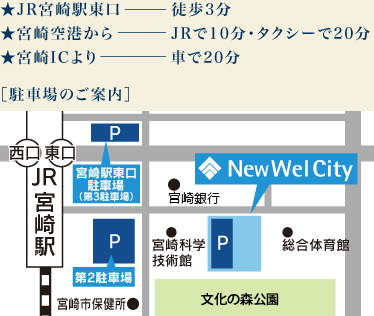 会社名・団体名(担当者名)電話番号参加されるプログラムにチェック☑を入れてください⇒参加されるプログラムにチェック☑を入れてください⇒参加されるプログラムにチェック☑を入れてください⇒第1部参加費無料第2部会費3,500円1所属名1役職名1氏名2所属名2役職名2氏名3所属名3役職名3氏名